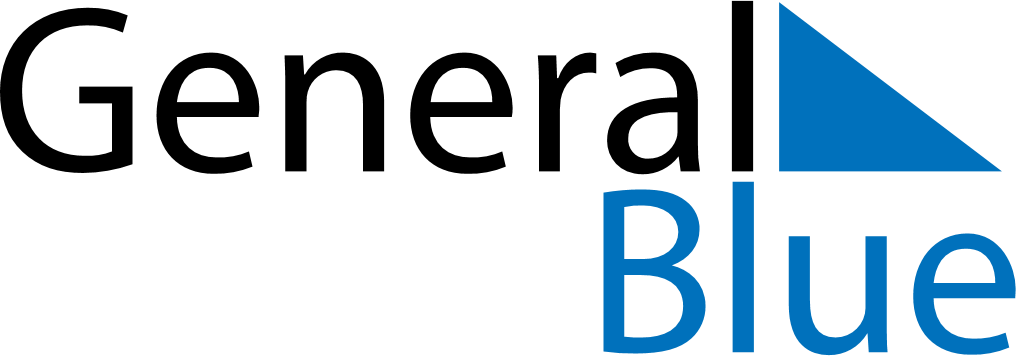 July 2029July 2029July 2029July 2029July 2029July 2029LatviaLatviaLatviaLatviaLatviaLatviaMondayTuesdayWednesdayThursdayFridaySaturdaySunday12345678910111213141516171819202122232425262728293031NOTES